МИНИСТЕРСТВО НАУКИ И ВЫСШЕГО ОБРАЗОВАНИЯ РОССИЙСКОЙ ФЕДЕРАЦИИ
Федеральное государственное автономное образовательное учреждение высшего образования «Национальный исследовательский Нижегородский государственный университет им. Н.И. Лобачевского»Институт экономики и предпринимательстваУТВЕРЖДЕНОрешением ученого совета ННГУпротокол от 14.12.2021 №4Рабочая программа дисциплиныСпециальность среднего профессионального образованияКвалификация выпускникаПрофиль получаемого профессионального образования2022Программа учебной дисциплины разработана на основе Федерального государственного образовательного стандарта (далее – ФГОС) по специальности (специальностям) среднего профессионального образования (далее - СПО) 09.02.04  «Информационные системы (по отраслям)».Разработчик:                           Скобло М.Р., доцент каф. математических и естественнонаучных дисциплин ИЭП ННГУ им Н.И.ЛобачевскогоПрограмма дисциплины рассмотрена и одобрена на заседании методической комиссии № от .Председатель методической комиссииИнститута экономики и предпринимательства                         Макарова С.Д.СОДЕРЖАНИЕ1. ПАСПОРТ ПРОГРАММЫ УЧЕБНОЙ ДИСЦИПЛИНЫ	32. СТРУКТУРА И СОДЕРЖАНИЕ УЧЕБНОЙ ДИСЦИПЛИНЫ	33. УСЛОВИЯ РЕАЛИЗАЦИИ ПРОГРАММЫ ДИСЦИПЛИНЫ	34.КОНТРОЛЬ И ОЦЕНКА РЕЗУЛЬТАТОВ ОСВОЕНИЯ ДИСЦИПЛИНЫ	31. ПАСПОРТ ПРОГРАММЫ УЧЕБНОЙ ДИСЦИПЛИНЫ1.1. Область применения программы Рабочая программа учебной дисциплины является частью программы подготовки специалистов среднего звена в соответствии с ФГОС по специальности СПО 09.02.04  Информационные системы (по отраслям).Программа учебной дисциплины может быть использована в дополнительном профессиональном образовании (в программах повышения квалификации и переподготовки) и профессиональной подготовке по специальностям в области информационных технологий.1.2 Место дисциплины в структуре программы подготовки специалистов среднего звена: дисциплина входит в математический и общий естественнонаучный цикл – ЕН.02. 1.3. Цели и задачи учебной дисциплины – требования к результатам освоения учебной дисциплины:В ходе изучения дисциплины ставиться задача формирования следующих компетенций:В результате освоения дисциплины обучающийся должен уметь:формулировать задачи логического характера и применять средства математической логики для их решения;В результате освоения дисциплины обучающийся должен знать:основные принципы математической логики, теории множеств и теории алгоритмов;формулы алгебры высказываний;методы минимизации алгебраических преобразований;основы языка и алгебры предикатов.В результате освоения учебной дисциплины обучающийся должен иметь практический опыт:применять методы минимизации алгебраических преобразований1.4. Рекомендуемое количество часов на освоение программыдисциплины:Максимальная учебная нагрузка обучающегося 108 часа, в том числе:обязательная аудиторная учебная нагрузка обучающегося 72 часа;самостоятельная работа обучающегося 28 час.;консультации -8 часов.2. СТРУКТУРА И СОДЕРЖАНИЕ УЧЕБНОЙ ДИСЦИПЛИНЫ2.1.Объем учебной дисциплины и виды учебной работы2.2.Тематический план и содержание учебной дисциплины «Элементы математической логики»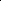 **Для характеристики уровня освоения учебного материала используются следующие обозначения:1 – ознакомительный (узнавание ранее изученных объектов, свойств);2 – репродуктивный (выполнение деятельности по образцу, инструкции или под руководством);3 – продуктивный (планирование и самостоятельное выполнение деятельности, решение проблемных задач).3. УСЛОВИЯ РЕАЛИЗАЦИИ ПРОГРАММЫ ДИСЦИПЛИНЫТребования к минимальному материально-техническому обеспечениюРеализация учебной дисциплины требует наличия кабинета математических дисциплин.Оборудование учебного кабинета: посадочные места по количеству обучающихся; рабочее место преподавателя.Технические средства обучения: проектор, ноутбук, компьютеры, комплект учебно-наглядных пособий «Элементы математической логики».Методическое обеспечение дисциплины: УМК дисциплины.В образовательном процессе предусмотрено использование активных и интерактивных форм проведения занятий:1. Групповая работа (при выполнении практических занятий).2. Мультимедиа-презентация (тема «Основные тождества теории множеств»: Диаграммы Эйлера-Вена; тема «Частичные порядки и частично упорядоченные множества»: Сюрьекция,  инъекция  и биекция»).3.2. Информационное обеспечение обученияПеречень рекомендуемых учебных изданий, интернет-ресурсов,Основная литератураМатематическая логика и теория алгоритмов: учебник / А.В. Пруцков, Л.Л. Волкова. — М.: КУРС: ИНФРА-М, 2017. — 152 с.Режим доступа: http://znanium.com/catalog.php?bookinfo=773373 Дополнительная литература:Перельман, Я. И. Веселые задачи / Я. И. Перельман. — М. : Издательство Юрайт, 2017. — 292 с. — (Открытая наука). — ISBN 978-5-534-00064-1. Режим доступа: https://www.biblio-online.ru/book/AF291AE5-1CDF-4521-A4A0-4AC499D7D144 Справочник:Справочно-правовая система «Консультант Плюс»Журналы:Элементы Математической Логики https://elibrary.ru/item.asp?id=19452366Интернет-ресурсыЛаборатория математической логики: http://logic.pdmi.ras.ru Математическая логика в курсе информатики: http://infologos.narod.ru Электронные библиотеки по математике: www.4tivo.com/education/,  www.matburo.ru/literat.php ; www.plib.ru; http://nehudlit.ru ; www.math.ru. 4.КОНТРОЛЬ И ОЦЕНКА РЕЗУЛЬТАТОВ ОСВОЕНИЯ ДИСЦИПЛИНЫОписание шкал оцениванияИтоговый контроль качества усвоения студентами содержания дисциплины проводится в виде итоговой оценки, на котором  определяется:уровень усвоения студентами основного учебного материала по дисциплине;уровень понимания студентами изученного материаласпособности студентов использовать полученные знания для решения конкретных задач.Вопросы к итоговой аттестации по дисциплине «Элементы математической логики».Высказывания и высказывательные формы.Логические формулы. Логические операции.Таблицы истинности логических операций.Алгебра логики. Логические операции. Законы алгебры логики.Тождественно истинные и тождественно ложные формулы.Булевы функции. Способы задания функций.Таблицы истинности основных логических операций.Дизъюнктивные и конъюнктивные нормальные формы (ДНФ, КНФ). Алгоритм приведения функции к ДНФ и КНФ.Совершенные дизъюнктивные и конъюнктивные нормальные формы (СДНФ, СКНФ). Алгоритм приведения функции к СДНФ и СКНФ.Тупиковая, сокращенная и минимальная ДНФ. Методы нахождения сокращенной и минимальной ДНФ.Схемы из функциональных элементов.Логическое следование формул. Правильные и неправильные аргументы.Способы проверки правильности аргумента.Правила вывода.Предикаты. Классификация предикатов. Формулы логики предикатов. Равносильные преобразования формул. Операции над предикатами (логические операции, кванторы).Предваренная нормальная форма.Элементы математической логики09.02.04  «Информационные системы (по отраслям)»           Техник по информационным системамтехническийКоды компетенций Компетенции ОК 1 Понимать сущность и социальную значимость своей будущей профессии, проявлять к ней устойчивый интерес. ОК 2 Организовывать собственную деятельность, выбирать типовые методы и способы выполнения профессиональных задач, оценивать их эффективность и качество.ОК 3 Принимать решения в стандартных и нестандартных ситуациях и нести за них ответственность. ОК 4 Осуществлять поиск и использование информации, необходимой для эффективного выполнения профессиональных задач, профессионального и личностного развития.ОК 5 Использовать информационно – коммуникационные технологии в профессиональной деятельности. ОК 6 Работать в коллективе и в команде, эффективно общаться с коллегами, руководством, потребителями. ОК 7 Брать на себя ответственность за работу членов команды (подчиненных), за результат выполнения заданий.ОК 8 Самостоятельно определять задачи профессионального и личностного развития, заниматься самообразованием, осознанно планировать повышение квалификации.ОК 9 Ориентироваться в условиях частой смены технологий в профессиональной деятельности. ПК 1.1 Собирать данные для анализа использования и функционирования информационной системы, участвовать в составлении отчётной документации, принимать участие в разработке проектной документации на модификацию информационной системы.ПК 1.2 Взаимодействовать со специалистами смежного профиля при разработке методов, средств и технологий применения объектов профессиональной деятельности ПК 1.4 Участвовать в экспериментальном тестировании информационной системы на этапе опытной эксплуатации, фиксировать выявленные ошибки кодирования в разрабатываемых модулях информационной системы ПК 2.3 Применять методики тестирования разрабатываемых приложений Вид учебной работыКоличество часов Максимальная учебная нагрузка (всего)108Обязательная аудиторная учебная нагрузка (всего)72в том числе:практические занятия44Самостоятельная работа обучающегося (всего)28Консультации8Итоговая аттестация в форме  итоговой оценкиНаименование разделов и темСодержание учебного материала,лабораторные и практические работы,самостоятельная работа обучающихся,Содержание учебного материала,лабораторные и практические работы,самостоятельная работа обучающихся,ОбъемчасовУровеньосвоения12234Введение.Логика какнаукаСодержание учебного материалаСодержание учебного материалаВведение.Логика какнаукаРоль  и  место  знаний по дисциплине«Элементы математической логики», егоосновные задачи и области применения.Связь с другими дисциплинами.Лабораторные работыПрактические занятияКонтрольные работыРоль  и  место  знаний по дисциплине«Элементы математической логики», егоосновные задачи и области применения.Связь с другими дисциплинами.Лабораторные работыПрактические занятияКонтрольные работы31-2Введение.Логика какнаукаСамостоятельная работа обучающихсяПодготовка докладовСамостоятельная работа обучающихсяПодготовка докладов3Раздел 1. Алгебра высказыванийРаздел 1. Алгебра высказыванийРаздел 1. Алгебра высказыванийТема 1.1Простые исложныевысказыванияСодержание учебного материалаСодержание учебного материалаТема 1.1Простые исложныевысказыванияФормы мышления. Алгебра высказываний.Простые высказывания. Сложные высказывания.Формы мышления. Алгебра высказываний.Простые высказывания. Сложные высказывания.11-3Тема 1.1Простые исложныевысказыванияСамостоятельная работа обучающихсяРабота с дополнительной литературойСамостоятельная работа обучающихсяРабота с дополнительной литературой23Тема 1.2ЛогическиеоперацииСодержание учебного материалаСодержание учебного материалаТема 1.2ЛогическиеоперацииЛогические операции над высказываниями.   Свойства логических операций.Логические операции над высказываниями.   Свойства логических операций.11-3Тема 1.3ТаблицыистинностиСодержание учебного материалаСодержание учебного материалаТема 1.3ТаблицыистинностиПостроение таблиц истинности сложныхвысказываний. Приоритет логическихопераций.Построение таблиц истинности сложныхвысказываний. Приоритет логическихопераций.11-3Тема 1.3ТаблицыистинностиПрактические занятия Построение таблиц истинностиПрактические занятия Построение таблиц истинности22Тема 1.3ТаблицыистинностиСамостоятельная работа обучающихсяРешение задачСамостоятельная работа обучающихсяРешение задач23Тема 1.4ЛогическиепеременныеилогическиефункцииСодержание учебного материалаСодержание учебного материалаТема 1.4ЛогическиепеременныеилогическиефункцииЛогические переменные и логические функции.Тождественно-истинные, ложные и эквивалентные высказывания.Логические переменные и логические функции.Тождественно-истинные, ложные и эквивалентные высказывания.0,51-3Тема 1.4ЛогическиепеременныеилогическиефункцииПрактические занятияЛогические переменные и логическиефункции.Практические занятияЛогические переменные и логическиефункции.22Тема 1.5Законылогики.РавносильныепреобразованияСодержание учебного материалаСодержание учебного материалаТема 1.5Законылогики.РавносильныепреобразованияЗаконы логики. Равносильные преобразования.Доказательство тождеств. Упрощение логическихвыражений.Законы логики. Равносильные преобразования.Доказательство тождеств. Упрощение логическихвыражений.0,51-3Тема 1.5Законылогики.РавносильныепреобразованияПрактические занятия Применение законов логики. Упрощениелогических выражений.Практические занятия Применение законов логики. Упрощениелогических выражений.22Тема 1.6РешениелогическихзадачСодержание учебного материала Логические задачи.  Способы  решениялогических задач Практические занятия Решение логических задач.Содержание учебного материала Логические задачи.  Способы  решениялогических задач Практические занятия Решение логических задач.121-3Раздел 2. Алгебра логики (Булева алгебра)Раздел 2. Алгебра логики (Булева алгебра)Раздел 2. Алгебра логики (Булева алгебра)31Тема 2.1Булевыфункции отодного идвухаргументов.Булевыфункции от nаргументовСодержание учебного материалаБулева алгебра. Булевы функции. Способызадания булевой функции.Содержание учебного материалаБулева алгебра. Булевы функции. Способызадания булевой функции.11-2Тема 2.2Представление булевойфункции ввидеформулыалгебрывысказыванийПредставление произвольной   булевойфункции   в   виде   формулы   алгебрывысказыванийПредставление произвольной   булевойфункции   в   виде   формулы   алгебрывысказываний11-3Тема 2.2Представление булевойфункции ввидеформулыалгебрывысказыванийПрактические занятия Представление  булевой  функции  в  виде формулы алгебры высказыванийПрактические занятия Представление  булевой  функции  в  виде формулы алгебры высказываний12Тема 2.2Представление булевойфункции ввидеформулыалгебрывысказыванийСамостоятельная работа обучающихсяПодготовка презентацийСамостоятельная работа обучающихсяПодготовка презентаций43Тема 2.3СДНФ иСКНФфункцииСодержание учебного материалаСодержание учебного материалаТема 2.3СДНФ иСКНФфункцииСДНФ и СКНФ функции. Представлениебулевой  функции  в  виде  совершеннойДНФ и КНФ.СДНФ и СКНФ функции. Представлениебулевой  функции  в  виде  совершеннойДНФ и КНФ.11-3Тема 2.3СДНФ иСКНФфункцииПрактические занятия Построение СДНФ и СКНФ функцииПрактические занятия Построение СДНФ и СКНФ функции22Тема 2.4Операциидвоичногосложения.ПолиномЖегалкинаСодержание учебного материалаОперация двоичного сложения. Многочлен   Жегалкина. Представление функции в виде многочлена Жегалкина.Содержание учебного материалаОперация двоичного сложения. Многочлен   Жегалкина. Представление функции в виде многочлена Жегалкина.11-3Тема 2.4Операциидвоичногосложения.ПолиномЖегалкинаПрактические занятияОперация двоичного сложения.Представление функции в виде полиномаЖегалкина.Практические занятияОперация двоичного сложения.Представление функции в виде полиномаЖегалкина.6Тема 2.5Основныеклассыфункций.Полнотамножества.ТеоремаПостаСодержание учебного материалаСодержание учебного материалаТема 2.5Основныеклассыфункций.Полнотамножества.ТеоремаПостаПолнота множества функций. Важнейшиезамкнутые классы. Теорема ПостаПолнота множества функций. Важнейшиезамкнутые классы. Теорема Поста11-3Тема 2.5Основныеклассыфункций.Полнотамножества.ТеоремаПостаПрактические занятияПолнота функций.Практические занятияПолнота функций.21-3Тема 2.5Основныеклассыфункций.Полнотамножества.ТеоремаПостаСамостоятельная работа обучающихсяРешение задач по темеСамостоятельная работа обучающихсяРешение задач по теме4Раздел 3. Логические основы ЭВМРаздел 3. Логические основы ЭВМРаздел 3. Логические основы ЭВМ18Тема 3.1Логическиеэлементы илогическиеустройстваСодержание учебного материалаТема 3.1Логическиеэлементы илогическиеустройстваЛогический элемент. Функциональная (электрическая) схема. Логическое устройствоЛогический элемент. Функциональная (электрическая) схема. Логическое устройство21-3Тема 3.1Логическиеэлементы илогическиеустройстваПрактические занятияЛогические  элементы  и,  или,  не,  и-не, или-не.Практические занятияЛогические  элементы  и,  или,  не,  и-не, или-не.3Тема 3.1Логическиеэлементы илогическиеустройстваСамостоятельная работа обучающихсяПодготовка презентацийСамостоятельная работа обучающихсяПодготовка презентаций2Тема 3.2Функциональные схемы иструктурные формулылогическихустройствСодержание учебного материалаТема 3.2Функциональные схемы иструктурные формулылогическихустройствФункциональные схемы  и	 структурныеформулы логических устройствФункциональные схемы  и	 структурныеформулы логических устройств21-3Тема 3.2Функциональные схемы иструктурные формулылогическихустройствПрактические занятияПостроение функциональных  схем позаданным формулам.Практические занятияПостроение функциональных  схем позаданным формулам.3Тема 3.2Функциональные схемы иструктурные формулылогическихустройствСамостоятельная работа обучающихсяРешение задачСамостоятельная работа обучающихсяРешение задач2Раздел 4. Теория множествРаздел 4. Теория множествРаздел 4. Теория множеств27Тема 4.1.Аксиомытеориимножеств.СпособызаданиямножествСодержание учебного материалаСодержание учебного материалаТема 4.1.Аксиомытеориимножеств.СпособызаданиямножествАксиомы   теории   множеств.   Понятиемножества. Подмножества. Способызадания множеств.Аксиомы   теории   множеств.   Понятиемножества. Подмножества. Способызадания множеств.21-3Тема 5.2ФормулыИВ. СистемааксиомисчислениявысказыванийСамостоятельная работа обучающихсяИзучение учебной литературыСоставление опорного конспектаСамостоятельная работа обучающихсяИзучение учебной литературыСоставление опорного конспекта1Тема 5.2ФормулыИВ. СистемааксиомисчислениявысказыванийСодержание учебного материалаСодержание учебного материалаТема 5.2ФормулыИВ. СистемааксиомисчислениявысказыванийАксиомы исчисления высказыванийАксиомы исчисления высказываний21-3Тема 5.2ФормулыИВ. СистемааксиомисчислениявысказыванийПрактические занятияФормулы исчисления высказыванийПрактические занятияФормулы исчисления высказываний22Тема 5.2ФормулыИВ. СистемааксиомисчислениявысказыванийСамостоятельная работа обучающихсяРабота с учебной литературойСамостоятельная работа обучающихсяРабота с учебной литературой13Тема 5.3Доказуемые ивыводимыеформулыИВСодержание учебного материала Доказуемая  и  выводимая  из  множестваформул. Формула исчислениявысказываний. Правила вывода (правилоподстановки, правило заключения).Содержание учебного материала Доказуемая  и  выводимая  из  множестваформул. Формула исчислениявысказываний. Правила вывода (правилоподстановки, правило заключения).11Практические занятия Правила  вывода  (правило  подстановки,правило заключения).Практические занятия Правила  вывода  (правило  подстановки,правило заключения).22Самостоятельная работа обучающихсяРабота с научной литературойСамостоятельная работа обучающихсяРабота с научной литературой13Тема 5.4Теоремадедукции.ДоказательствонекоторыхзаконовлогикиСодержание учебного материалаСодержание учебного материалаТема 5.4Теоремадедукции.ДоказательствонекоторыхзаконовлогикиТеорема дедукции. Доказательствонекоторых законов логики в исчислениивысказыванийТеорема дедукции. Доказательствонекоторых законов логики в исчислениивысказываний11-3Тема 5.4Теоремадедукции.ДоказательствонекоторыхзаконовлогикиПрактические занятия Доказательство законов логики висчислении высказыванийПрактические занятия Доказательство законов логики висчислении высказываний42Тема 5.4Теоремадедукции.ДоказательствонекоторыхзаконовлогикиСамостоятельная работа обучающихсяПодготовка презентацийСамостоятельная работа обучающихсяПодготовка презентаций13Тема 5.5Связь междуалгебройвысказывании иисчислениемвысказыванийСодержание учебного материалаСодержание учебного материалаТема 5.5Связь междуалгебройвысказывании иисчислениемвысказыванийАлгебра высказываний и исчисление высказываний.Характеристики исчисления высказываний(непротиворечивость, полнота, разрешимость)Алгебра высказываний и исчисление высказываний.Характеристики исчисления высказываний(непротиворечивость, полнота, разрешимость)11-2Тема 5.5Связь междуалгебройвысказывании иисчислениемвысказыванийСамостоятельная работа обучающихсяСамостоятельная работа обучающихся1Раздел 6. Теория предикатовРаздел 6. Теория предикатовРаздел 6. Теория предикатов18Тема 6.1Понятиепредиката.ЛогическиеоперациинадпредикатамиСодержание учебного материалаСодержание учебного материалаТема 6.1Понятиепредиката.ЛогическиеоперациинадпредикатамиАлгебра предикатов. Понятие предиката.Одноместные  предикаты.  Многоместныепредикаты.   Логические   операции   надпредикатами.Алгебра предикатов. Понятие предиката.Одноместные  предикаты.  Многоместныепредикаты.   Логические   операции   надпредикатами.21-2Тема 6.1Понятиепредиката.ЛогическиеоперациинадпредикатамиСамостоятельная работа обучающихсяРешение задач по тремеСамостоятельная работа обучающихсяРешение задач по треме            2Тема 6.2Кванторныеоперациинад предикатами. ФормулылогикипредикатовСодержание учебного материалаСодержание учебного материалаТема 6.2Кванторныеоперациинад предикатами. ФормулылогикипредикатовКвантор всеобщности.Квантор существования. Предикатная формулаКвантор всеобщности.Квантор существования. Предикатная формула21-3Тема 6.2Кванторныеоперациинад предикатами. ФормулылогикипредикатовПрактические занятияЛогические операции над предикатамиПрактические занятияЛогические операции над предикатами32Тема 6.2Кванторныеоперациинад предикатами. ФормулылогикипредикатовСамостоятельная работа обучающихсяРешение задач по темеСамостоятельная работа обучающихсяРешение задач по теме23Тема 6.3Равносильные формулылогикипредикатовСодержание учебного материалаСодержание учебного материалаТема 6.3Равносильные формулылогикипредикатовРавносильные формулы логики предикатов.Общезначимость и выполнимость формулРавносильные формулы логики предикатов.Общезначимость и выполнимость формул11Тема 6.3Равносильные формулылогикипредикатовПрактические занятия Применение языка логики предикатов для записи математических предложенийПрактические занятия Применение языка логики предикатов для записи математических предложений32Тема 6.3Равносильные формулылогикипредикатовКонсультацииКонсультации2Итоговая аттестация в форме итоговой оценкиИтоговая аттестация в форме итоговой оценкиИтоговая аттестация в форме итоговой оценкиВсегоВсегоВсего108Шкала оценокУровень знанийКритерии оценки"отлично"90 - 95 %Теоретическое содержание дисциплины освоено, необходимые практические навыки работы с освоенным материалом сформированы, все предусмотренные рабочей программой учебные задания выполнены с оценкой, близкой к максимальному значению."хорошо"65-85 %Некоторые теоретические знания  и практические навыки сформированынедостаточно, не все предусмотренные рабочей программой дисциплины  учебные задания выполнены верно. В ответе встречаются  ошибки."Удовлетворительно"50 - 65 %Теоретическое содержание дисциплины освоено  частично, необходимые практические навыки работы не сформированы, большинство предусмотренных рабочей программой дисциплины  учебных заданий не выполнено, либо выполнено неверно."Неудовлетворительно"< 50 %Теоретическое содержание дисциплины не освоено. Необходимые практические навыки работы не сформированы,   предусмотренные рабочей программой дисциплины учебные задания выполнены с грубыми ошибками. Дополнительная самостоятельная работа над материалом дисциплины не выполнена.